PRACOVNÍ LIST k předmětu ARCHITEKTURARENESANCEI. ÚKOLS renesancí se pojí jeden důležitý pojem. Vyplňte všechny řádky doplňovačky a z písmen ve vyznačeném sloupci sestavte správné slovo tajenky.Definujte vlastními slovy význam pojmu v tajence:II. ÚKOLHeslovitě popište období vzniku renesance. Co se ve společnosti změnilo?1/2III. ÚKOLNačrtni románské, gotické a renesanční okno. Popiš je a porovnej, v čem se liší.IV. ÚKOLUrči sloh, do kterého stavby na obrázcích náleží. Vyznač na každé z nich alespoň dva typické znaky pro dané období.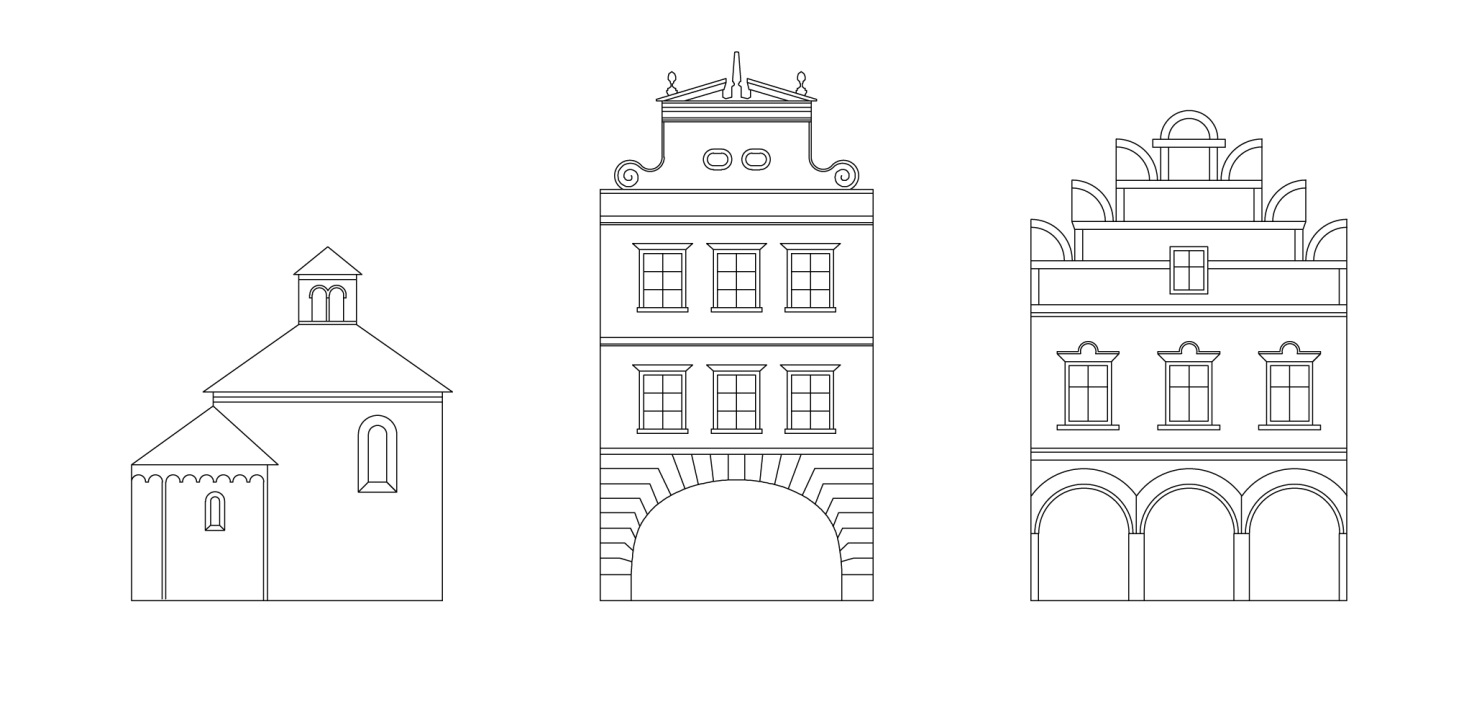 zadní vyvýšená část v kostele, obvykle s varhanyvýklenek rotundytypický stavební materiál románského slohugotický prvek sloužící k odvodu dešťové vodyvýznamná stavba gotikyčást sloupupůlkruhový útvar v klenbě nebo římsepřeklenutí otvoru ve zdipředchůdce betonu v Říměhorizontální pruh na fasádě pod římsoutajenka – písmena ve správném pořadí